	OMB No. 1121-0312:  Approval Expires 01/31/2014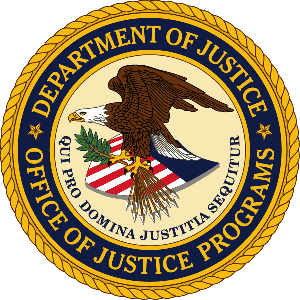 Survey of State Criminal History Information Systems, 2012Since 1989, the Survey of State Criminal History Information Systems has been used to collect the nation’s most complete, comprehensive and relevant data on the number and status of state-maintained criminal history records and on the increasing number of operations and services involving non-criminal justice background checks provided by the state repositories.  This data collection is supported by Cooperative Agreement No. 2011-MU-MU-K054 awarded by the Bureau of Justice Statistics, Office of Justice Programs, U.S. Department of Justice.  As in previous years, response to this survey is voluntary.Respondents using the online survey tool, accessible at (insert link), to enter 2012 data can view previously submitted 2010 data for comparison purposes.  Where applicable, your state’s 2010 responses are displayed in color within each section of the online survey.  It is hoped that this information will assist respondents in completing the survey more accurately and efficiently.  The password to gain access to your state’s online survey is provided in the cover letter.  If you have any questions or comments, please contact SEARCH staff Dennis DeBacco at   916-392-2550 ext. 200, email dennis@search.org.If more convenient, you may print the survey sections, complete them manually, and fax (916-392-8440) or mail them to the attention of Dennis DeBacco at SEARCH, 7311 Greenhaven Drive, Suite 270, Sacramento, CA  95831.  The deadline for survey submission is (insert date).The survey is divided into 5 sections, each of which may be submitted independently and not necessarily in the order presented.  This was done so that different people on each repository’s staff may submit the data for which they are responsible.  Repository directors are responsible to see that the survey is submitted in its entirety.  Please note the following:All reported data should be for calendar year 2012, or as of December 31, 2012.The term “felony” includes any crime classified as a felony under your state’s laws. These offenses are generally punishable by a term of incarceration in excess of one year. If your state’s laws do not use the term “felony,” please substitute functional equivalents, such as class 1, 2, 3 and 4 offenses in New Jersey and class A, B and C offenses in Maine.Questions that seek responses based on a “legal requirement” refer only to a state statute or a state administrative regulation having the force of law.If additional space is needed, please use the “Additional Comments” area at the end of each section.Please use the “Additional Comments” area at the end of each section to identify questions for which “no data is available.”If a question is not applicable to your repository, please indicate “NA” in the “Additional Comments” area at the end of each section.Burden StatementUnder the Paperwork Reduction Act, we cannot ask you to respond to a collection of information unless it displays a currently valid OMB control number.  The survey will be sent to criminal history repositories in 56 jurisdictions, including the 50 States, the District of Columbia, American Samoa, Guam, the Northern Mariana Islands, Puerto Rico and the U.S. Virgin Islands.  The average time required for each agency to complete the survey is estimated at 6.3 hours.  Send comments regarding this burden estimate or any aspect of this survey, including suggestions for reducing this burden, to the Director, Bureau of Justice Statistics, 810 Seventh Street, NW, Washington DC 20531.  Do not send your completed form to this address.SECTION I: REPOSITORYThe following questions relate to descriptions of your criminal history record information and master name index databases:How many subjects (individual criminal offenders) were in your criminal history file as of 
December 31, 2012?

(a) Automated records		_______________   (Include subjects whose records are
						         partially automated) 
(b) Manual records		_______________

(c) Total records		_______________
Fingerprints processed in 2012:
	Purpose	Number	Percentage of 		Totals			2012 volume

(a) Criminal (retained)	_________	_________(b) Criminal (not retained)	_________	_________	(a+b)	_________
(c) Non-criminal (retained)	_________	_________

(d) Non-criminal (not retained)	_________	_________	(c+d)	_________
(e) What was the total number of fingerprint-based background checks conducted during 2012?		(a+b+c+d)	_________(a) Does your state combine both criminal events and non-criminal justice applicant information in the same record? Yes           No(b) If so, how many records in your database contain both 
criminal events and non-criminal justice applicant information?   ___________(c) Of the total records in your database, ___________ percent represent records that 
contain both criminal events and non-criminal justice applicant information.(a) Do you have felony conviction flagging, i.e., does your criminal history record database include a data field or flag enabling you to quickly determine whether a given record subject has a felony conviction? Yes, all subjects with felony convictions Yes, some subjects with felony convictions No	(b) Do you employ flagging to indicate? Ineligible to purchase firearms Sex offender registrant Convicted drug offender Violent offender (Other – Describe):  ______________________________The following questions refer to repository administration, procedures and practices.5.	(a) As of December 31, 2012, did your repository conduct “lights out” processing of fingerprints (an identification decision is made without fingerprint technician intervention)?
 Yes           No		(b) If yes, what percentage of fingerprints was handled with 
“lights out” processing?							__________ %		(c) If yes, what percentage of criminal fingerprints was handled
with “lights out” processing? 							__________ %
(d) If yes, what percentage of non-criminal applicant fingerprints 
was handled with “lights out” processing?					__________ %(a) Does your state maintain a protection order file?
 Yes           No (b) If no, does law enforcement or courts enter protection order information directly to the FBI-NCIC Protection Order File? Check all that apply.
 Yes, courts Yes, law enforcement
(c) If yes, how many records were in the state protection order record database as of 
December 31, 2012?
__________ records(a) Does your state maintain a warrant file?
 Yes           No (b) Are warrants entered onto the file electronically by courts? Yes           No (c) Are warrants entered onto the file by local law enforcement? Yes           No (d) If your state does not maintain a warrant file, does law enforcement enter warrant information directly to the FBI-NCIC Wanted Persons File? Yes           No (e) If your state does not maintain a warrant file, do any courts enter warrant information directly to the FBI-NCIC Wanted Persons File? Yes           No 
(f) If yes, how many records were in the state warrant database as of 
December 31, 2012?
__________ records
Does your repository maintain the sex offender registry? 
 Yes           No If no, what agency in your state is responsible for the maintenance of the sex offender registry? Department of Corrections Other ___________________9.	As of December 31, 2012, what was the total number of 		registered sex offenders in your state?	__________10.	As of December 31, 2012, what was the total number of registered sex offenders 	on your publicly available state registry?	__________11.	As of December 31, 2012, how many hours per day did your state repository operate?
(a) Number of operating hours per dayMonday – Friday	 8	 10	 12	 14	 16	 24	 Other _____Saturday	 8	 10	 12	 14	 16	 24	 Other _____Sunday	 8	 10	 12	 14	 16	 24	 Other _____
(b) Number of hours per day with fingerprint technicians on siteMonday – Friday	 8	 10	 12	 14	 16	 24	 Other _____Saturday	 8	 10	 12	 14	 16	 24	 Other _____Sunday	 8	 10	 12	 14	 16	 24	 Other _____
12.	In addition to criminal history information, to what other records does your state’s repository 
provide access? Check all that apply.
 Sex offender registry Orders of protection Wants and warrants Retained applicant prints Rap back services for criminal justice purposes Wanted persons Firearm registration Community notification (Check all that apply):	 Sex offender residency, employment, 
		or school	 Victim notification to crime victims Domestic Violence Incident Reports:  ______________________________ Other:  ______________________________13.	(a) In 2012, did the repository perform any compliance audits of agencies that contributed information to the repository? Yes           No  (b) In 2012, did the repository perform any compliance audits of agencies that received information from the repository? Yes           No 14.	(a) Has your state implemented a GJXDM or NIEM-compliant standardized rap sheet? Yes           No 	(b) If yes, please describe your implementation status. Check all that apply.	 Testing	 Operational, limited transmissions	 Operational, all transmissions	 Other. Please describe: 					(c) What issues or challenges might delay your state’s implementation of the standardized rap sheet?	 Funding	 Need to upgrade/replace message switch	 Limited internal resources	 Need for technical assistance	 Other. Please describe: 						15.	(a) Which of the following best describes your criminal history system platform?	Built in-house on Windows or .NET frameworkBuilt in-house on Open Source (e.g., JAVA platform)Built in-house utilizing mainframe servicesVendor supplied on Windows or .NET frameworkVendor supplied on Open Source frameworkVendor supplied on mainframe environmentCombinationsOther. Please describe: 							(b) Does your state have plans to migrate to Web services? Yes           No (c) If yes, when do you anticipate your state will migrate to Web services? 2013 2014 Other. Please explain: 								16. Does your state produce statistics on the following? Criminal history transactions Hits versus no-hits Purpose codesADDITIONAL COMMENTS:SECTION II: ARREST/FINGERPRINT
REPORTING AND ENTRYHow many felony arrests were reported during calendar year 2012?
____________ arrestsHow many criminal justice fingerprints were submitted to the repository via livescan during 2012?
____________ fingerprints
 (a) As of December 31, 2012, was there a backlog of arrest data to be entered into the AFIS database (i.e., not entered within 48 hours of receipt at repository)?
 Yes           No
(b) If yes, how many unprocessed or partially processed fingerprint cards (work backlog) did you have at that time?
____________

 Size of backlog as of December 31, 2012, is not available 
What types of biometric information are currently utilized in identification search processes conducted by your agency? Check all that apply.
 Latent fingerprints Flat prints 2-finger prints for identification purposes 2-finger prints for updating incarceration or release information to criminal history 10-finger prints for updating incarceration or release information to criminal history Palm prints Facial images/mug shots Scars, marks, and tattoo images Facial recognition data 1- or 2-finger prints for updating disposition information Other: __________________________(a) Are you using mobile technology to transmit fingerprints for identification purposes? Yes           No(b) Are you using mobile technology to transmit fingerprints for booking purposes? Yes           No(c) Do you plan to implement mobile fingerprint capture technology for either identification or booking purposes? Yes           No(d) Are you using mobile technology to capture other biometric information for identification purposes (e.g., facial recognition, Iris)? Yes           No(e) Do you have plans to implement mobile technology that captures non-fingerprint biometric information? Yes           No6.	(a) Total number of law enforcement agencies in your state: ____________(b) Total number of law enforcement agencies that submit arrest prints via livescan (including agencies without livescan devices that receive livescan services from agencies that do have that equipment, such as a sheriff that provides booking services for 20 local police departments):	____________(c) Percentage of criminal prints submitted via livescan during 2012: ____________%ADDITIONAL COMMENTS:SECTION III: DISPOSITIONSThe following questions seek to determine to what extent the records in your criminal history record database contain final case disposition information.  (“Final case disposition” is defined as release by police after charging; decline to proceed by prosecutor; or final trial court disposition.)
(a) Are you a National Fingerprint File (NFF) state? 
 Yes           No(b) Have you elected not to forward disposition information on second and subsequent arrests to the FBI? 
 Yes           No	 N/ADoes your state collect charge tracking information (sometimes referred to as interim disposition information) on the criminal history record showing the status of a case as it moves through the justice system?  (E.g., reporting of an indictment, charges filed that are different than arrest charges, etc.)  Yes           No(a) How many final case dispositions were received by the repository during 2012?
____________ dispositions 
 (b) Of those, how many were sent to the FBI?
____________ dispositions 
Of the dispositions forwarded to the FBI:(c) What percentage was sent by Machine Readable 
Data (MRD) such as tape/CD/DVD?				____________ %

(d) What percentage was sent via hard copy/paper?		____________ %

(e) What percentage was sent by Interstate 
Identification Index (III) message key?			____________ %What percentage of all arrests in the criminal history database have final case dispositions recorded?

(a) Arrests entered within past five years 	____________ %

(b) Arrests in entire database 			____________ %

(c) Felony charges 				____________ %
Of the dispositions received at the repository during 2012, what percentage could not be linked to a specific arrest record either because of failed matching criteria or the arrest had not been reported to the repository?____________ % (a) As of December 31, 2012, was any court disposition data reported directly to the repository by automated means? (Note – “automated” means a method by which data is transmitted by the court to the repository where it is matched against criminal history records and entered on the criminal history record, usually without manual intervention.  This does not include dispositions received via fax or email which require manual activity for matching with and entry on the criminal history record.) 
 Yes           No(b) If yes, what percentage of dispositions was reported in 2012 by automated means?____________%
In 2012, what was the average time elapsed between the occurrence of final felony trial court case dispositions and receipt of information concerning such dispositions by the repository?
____________ daysIn 2012, what was the average time elapsed between receipt of final felony trial court disposition information by the repository and entry of that information into the criminal history record database?
____________ days(a) As of December 31, 2012, was your state using any livescan devices in the courtrooms/courthouses to link positive identifications with dispositions? 
 Yes           No(b) If yes, how many livescan devices are in courtrooms/courthouses?____________ devices(a) As of December 31, 2012, was there a backlog of court disposition data to be entered into the criminal history record database (i.e., not entered within 48 hours of receipt at repository, including dispositions that could not be matched to a criminal history record within 48 hours of receipt at the repository)? 
 Yes           No 
(b) If yes, how many unprocessed or partially processed court case dispositions did you have?
____________ (a) Does the repository receive any final case disposition information (e.g., decline to proceed) from local prosecutors or a statewide prosecutor’s association? Yes           No (b) If yes, this information (check all that apply): Is received via automated means Is received via the prosecutor’s case management system Is paper-based Is a mix of automated and paper-based
12.	(a) Does your state have any laws that address reporting of dispositions to the repository?		 Yes           No	(b) If yes, please provide citation(s):		_____________________________________________ADDITIONAL COMMENTS:SECTION IV: CORRECTIONS REPORTINGIn 2012, what was the average time elapsed between receipt of corrections admission data by the repository and entry of that data into the criminal history record database?
____________ days     Not currently receiving corrections admission dataIn 2012, what was the average time elapsed between receipt of corrections release data by the repository and entry of that data into the criminal history record database?
____________ days     Not currently receiving corrections release data(a) Do any corrections agencies currently report admission/release or status change information to the repository by automated means?  Yes           No (b) Does your agency forward admission/release or status change information received from corrections agencies to the FBI? Yes           No 
(c) How many corrections agencies currently report by automated means? 
____________ agencies, representing ______% of the admission/release or status change activity(a) As of December 31, 2012, was there a backlog of corrections data to be entered into the criminal history record database? 
 Yes           No	(b) If yes, how many unprocessed or partially processed corrections reports (work backlog) did you have?
____________ reportsADDITIONAL COMMENTS:SECTION V: NON-CRIMINAL
BACKGROUND CHECKSBACKGROUND CHECKS
(a) Does your state charge a fee for conducting a search of the criminal history record 
database for non-criminal justice purposes?
 Yes           No
If yes, what state fees were charged for the state record search as of December 31, 2012?(b) Fingerprint-supported search:		$_______ retained					$_______ non-retained					$_______ volunteer (retained)					$_______ volunteer (not retained)(c) Name search:	via Internet		$_______ nonprofit					$_______ government					$_______ volunteer (retained)					$_______ volunteer (not retained)				$_______ others			via Mail		$_______ nonprofit					$_______ government					$_______ volunteer (retained)					$_______ volunteer (not retained)					$_______ others(d) Additional service fees:		$_______ mailed fingerprint cards/forms				$_______ “no resubmission of prints” for repeat applicant				$_______ retained service					$_______ rap back service 
					$ ________ (other)___________________How are fees allocated?
 All fees go to the state general fund, with repository funded by general fund allotment A percentage of fees go to support repository operations:  __________ % All fees go to support repository operations Other ________________________________________________________________
Is there a state legal requirement to perform background checks for any of the following? 
Check all that apply. Nurses/Elder caregivers Daycare providers Caregivers – residential facilities School teachers Non-teaching school personnel, including volunteers Volunteers with children Prospective foster care parents Prospective adoptive parents Relative caregivers Hazardous materials licensees  _______________________  _______________________  _______________________ ________________________ ________________________(a) Does your state offer a rap back service to provide automatic updates or notifications 
of results when changes to records occur?  Check all that apply.
 No, my state does not provide a rap back service for noncriminal justice purposes
 Yes, always Yes, but only for notification of subsequent arrest Yes, but only for notification of subsequent conviction
 Other: _____________________________________________(b) If your agency retains non-criminal fingerprints for the purpose of providing subsequent arrest or conviction information (“rap back”) to the contributor of the applicant fingerprint card, how many arrest or conviction notifications were generated for the period January 1, 2012 – December 31, 2012?____________________FINGERPRINT-BASED SEARCHES
(a) Has your state privatized the taking of fingerprints for non-criminal justice purposes?
 Yes           No
(b) Is this service provided by?       A single vendor           Multiple vendors  (c) Does the vendor(s) assess a fee above what the state charges to perform the background check?
 Yes, Fee $ 		           No(d) Does the vendor provide any additional services besides the fingerprint capture? (E.g., evaluating responses for the requestor, sending responses back to the requestor, etc.)_______________________________________________________________
_______________________________________________________________(a) Total number of non-criminal justice fingerprints submitted to therepository via livescan during 2012: 		____________(b) Percentage of non-criminal justice fingerprints submitted vialivescan during 2012:		____________(c) Total number of livescan devices available for non-criminal 
justice purposes only: 		____________(d) Total number of livescan devices used for both criminal and 
non-criminal justice purposes: 		____________(a) What is the average processing time from fingerprint receipt to response?
For electronic requests:	____________ hours   ____________ daysFor mail requests:		____________ hours   ____________ days(b) Has a goal been established for maximum processing time?
 Yes, ____________ days	        No8.	What information is contained in the results for fingerprint-based non-criminal justice background checks? Check all that apply. Full record Convictions only Juvenile records Arrests without disposition—over 1 year old Other ___________________________________________________________________What is the identification rate for fingerprint-based non-criminal justice background checks?  (I.e., applicant fingerprints identified against an arrest fingerprint.)			_________ %Does your state retain fingerprints submitted for any of the following non-criminal 
justice purposes? Check all that apply.
 No. The state does not retain non-criminal justice fingerprints for any reason. Licensing Private sector employment Employment by justice agencies Employment by non-criminal justice government agencies Retention limited to private sector employment involving vulnerable populations, e.g., children, the elderly or the disabled All non-criminal justice purpose fingerprints may be retained at the option of the contributor
 Other: ________________________________________________________
If your state does retain non-criminal justice fingerprints for any purpose, how are the fingerprints utilized?  Check all that apply.
 Searched against existing criminal history database Searched against latent fingerprint database Searched against subsequent criminal fingerprint submissions Searched against subsequent latent fingerprint submissions
 Other _________________________________________________________NAME-BASED SEARCHESHow many name-based non-criminal justice background checks were performed in 2012? (A + B + C below)
____________A. Received via Internet	____________B. Received via mail	____________C. Received via telephone	____________13.	What information is contained in the results for a name-based non-criminal justice background check? Check all that apply. Full record Convictions only Juvenile records Arrests without disposition—over 1 year old Other _____________________________________________________________14.	What is the identification rate for name-based non-criminal justice background checks (i.e., your system provides criminal record information based on the search information provided)?____________ %15.	Is written consent required by the subject before a name-based search is conducted? Yes           No16.	(a) Are local agencies authorized to conduct name checks of state records for non-criminal justice purposes? Yes           No	(b) If yes, what fee is the local agency authorized to charge? $____________INTERNET ACCESS17.	(a) Does your repository provide web-based non-criminal justice background checks to the public? Yes           No(b) What is the website location (URL)? ___________________________________________(c) If yes, what is required for Internet access for the general public? Registration/account information  Credit card payment information (d) Are fees involved for Internet access for the general public (not including any registration or account fees)? Yes, Fee $ ____________           No18.	(a) Does the state office of court administration provide web-based non-criminal justice background checks to the public? Yes           No	(b) If yes, what is the website location (URL)? ______________________________________19.	(a) If a private agency maintains the website, how much does it collect per transaction?$ ___________________ (b) Of that amount, how much is returned to the repository?$ ___________________ (c) How much is returned to the office of court administration?$ ___________________ FINGERPRINT CAPTURE CERTIFICATION 20.	(a) Does your state have a certification program for persons taking fingerprints? Yes           No(b) If yes, was this program established through legislation? Yes           NoFBI FEE RETENTION21.	(a) Does the state process allow the Interstate Identification Index (III) record to be retrieved and forwarded to the requestor when the state check reveals a III record rather than forwarding the fingerprints to the FBI to process? Yes           No (b) If so, is the FBI fee retained by the state? Yes           No (c) Is the FBI fee returned to the requestor? Yes           No ADDITIONAL COMMENTS:This section completed by Name ________________________________	   Title ________________________________Agency _____________________________________________________________________Phone ________________________________	   Email _______________________________Date Completed ________________________This section completed by Name ________________________________	   Title ________________________________Agency _____________________________________________________________________Phone ________________________________	   Email _______________________________Date Completed ________________________This section completed by Name ________________________________	   Title ________________________________Agency _____________________________________________________________________Phone ________________________________	   Email _______________________________Date Completed ________________________This section completed by Name ________________________________	   Title ________________________________Agency _____________________________________________________________________Phone ________________________________	   Email _______________________________Date Completed ________________________This section completed by Name ________________________________	   Title ________________________________Agency _____________________________________________________________________Phone ________________________________	   Email _______________________________Date Completed ________________________